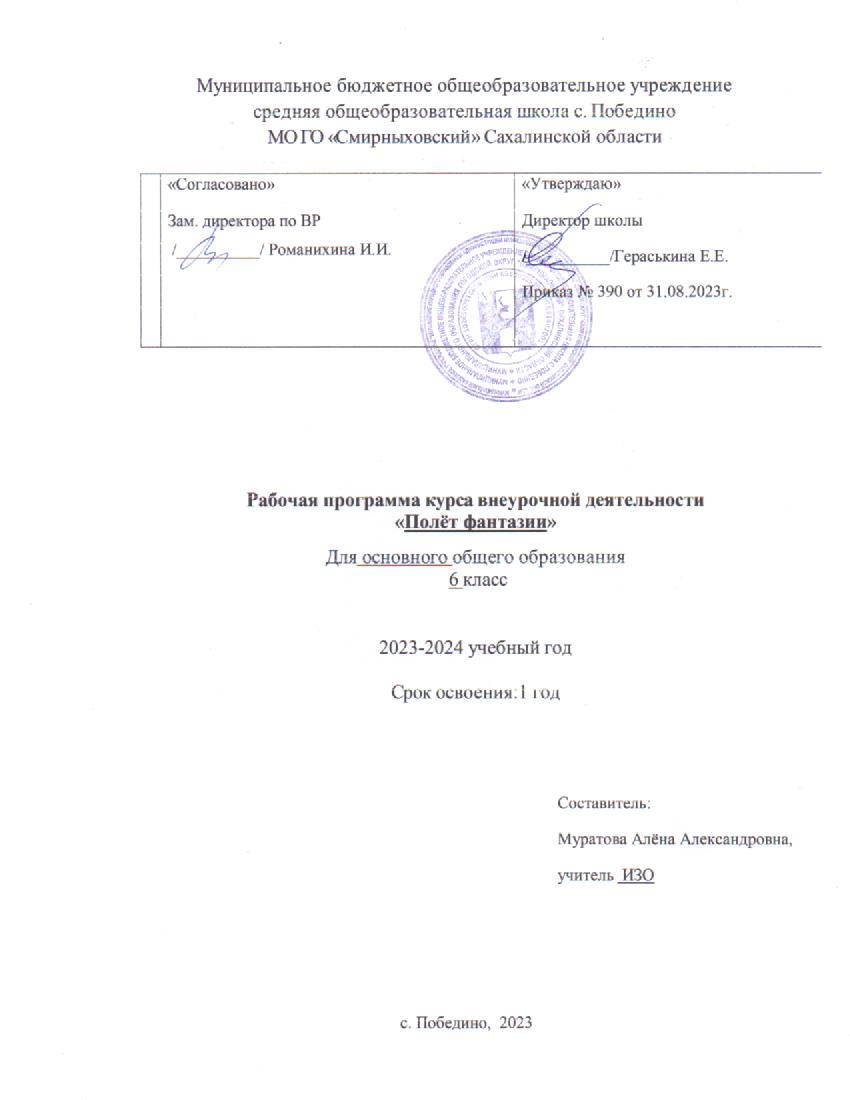 СОДЕРЖАНИЕПояснительная запискаНаправленность программы – художественная.Уровень программы – стартовый.Актуальность программы:Происходит сближение содержания программы с требованиями жизни. В настоящее время возникает необходимость в новых подходах к преподаванию эстетических искусств, способных решать современные задачи творческого воспитания подрастающего поколения особая роль принадлежит изобразительному искусству. умение видеть и понимать красоту окружающего мира, способствует воспитанию культуры чувств, развитию художественно-эстетичекого вкуса, трудовой и творческой активности, воспитывает целеустремленность, усидчивость, чувство взаимопомощи, дает возможность творческой самореализации личности.Новизна:Программа познакомит обучающихся с основными видами и жанрами изобразительного искусства, классическими подходами и нетрадиционными технологиями в изобразительной деятельности. В процессе обучения учащиеся получают знания о простых закономерностях строения формы, о линейной и воздушной перспективе, цветоведении, композиции, декоративной стилизации форм, правилах лепки, рисования, аппликации, а также о наиболее выдающихся мастерах изобразительного искусства, красоте природы и человеческих чувств.Цель:Программа направлена на развитие у обучающихся художественно-творческих способностей в изобразительной деятельности, эстетического вкуса и отношения к окружающему мируЗадачи программы: - предоставить представление об основных принципах изобразительного искусства;- развить эстетическое восприятия художественных образов;- формировать художественный вкус и чувство гармонии;- развить фантазию, воображение и творческую активность;- воспитывать творчески активную и самостоятельную личность с нравственной позицией и нравственным самопознанием.Программа разработана (актуальна) для обучающихся с 13-14 лет.Форма работы очная групповая.Объём и срок реализации программы: 34 часа, учебная нагрузка – 1 час в неделю, программ рассчитана на 9 месяцев обучения.Режим занятийПродолжительность одного академического часа – 45 мин. Общее количество часов в неделю – 1 часа. Планируемые результаты:В результате изучения программы «Графический дизайн» обучающиеся должны:знать/пониматьПравила работы в технике декупажПравила создания матрешек.уметьсоздавать различные дизайн — макеты;осуществлять выбор редактора в соответствии с решением графическойзадачи;создавать композиции векторной графики;работать с текстом;создавать мотивационный постер, визитки, логотипы, коллажи, портфолио;работать в программах семейства Аdоbе;самостоятельно выполнять поставленные задачи;создавать брошюры, рекламное объявление, финальное портфолио;Содержание программыУчебный (тематический) план2.2. Содержание (учебного) тематического планаРаздел 1. Разные виды бумаги (8 часов)Тема 1.1-1.2 Бумагопластика (4 часа)Теория (0,5 часа): Знакомство с бумагопластикой и ее видами. объяснение заданияПрактика (3,5 часа): Изготовление композиции из квадратов бумагопластики.Тема 1.3 - 1.4 Декупаж в современном мире(4 часов)Теория (0,5 часа): Знакомство с техникой декупаж и историей его возникновения, как он применяется в современном мире.  Объяснение задания.Практика (3,5 часа): Обработка деревянной дощечки и бутылки в технике декупаж.Раздел 2. Такие разные матрешки. (8 часов)Тема 2.1- 2.2 Вятская матрешка (4 часа)Теория (0,5 часа): Знакомство с вятской матрешкой. Объяснение задания.Практика (3,5 часа): Роспись матрешки в вятском стиле.Тема 2.3-2.4 Авторская матрешка(4 часа)Теория (0,5 часа): Изучение техники авторских матрешек. Объяснение задания.Практика (3,5 часа): Роспись матрешки в авторском стиле.Раздел 3. Витражная роспись (8 часов)Тема 3.1-3.2 Копия старых мастеров (4 часа)Теория (0,5 часа): Знакомство с техникой виражной росписи, история возникновения. Объяснение задания.Практика (3,5 часа): Создание витражной росписи в стиле старых мастеров.Тема 3.3-3.4 Авторский витраж (4 часа)Теория (0,5 часа): Изучение разных техник и видов витража. Объяснение задания.Практика (3,5 часа): Создание авторской витражной композиции.Раздел 4. роспись твердых материалов (8 часов)Тема 4.1 - 4.2 Роспись а камне(4 часа)Теория (0,5 часа): Знакомство с искусством росписи по камню. объяснение задания.Практика (3,5 часа): Подготовка камей к росписи и создания на нем композицииТема 4.3- 4.4 Точечная роспись на посуде (4 часа)Теория (0,5 часа): Знакомство с техникой точечной росписи. Объяснение заданияПрактика (3,5 часа):Создание композиции на посуде с помощью точечной росписи.Раздел 5. Изготовление декора и аксессуаров (8 часов)Тема 5.1-5.2 Брелки из ткани (4 часа)Теория (0,5 часа): Изучение техники изготовления брелков. Объяснение задания.Практика (3,5 часа): Создание авторского брелка из ткани.Тема 5.3 Шкатулка из фетра (4 часа)Теория (0,5 часа): Техника создания шкатулок из фетра. Объяснение задания.Практика (3,5 часа): Создание шкатулки из фетра и ее декор .Раздел 6. Квилинг (8 часов)Тема 6.1-6.2 Классический квилинг (4 часа)Теория (0,5 часа): Знакомство с техникой квилинг. Объяснение задания.Практика (3,5 часа): Создание композиции в технике квилинг.Тема 6.3-6.4 Квилинг из пластилина (4 часа)Теория (0,5 часа): Знакомство с разными видами квилинга.Практика (3,5 часа): Создание пластилиновой композиции в технике квилинг.Раздел 7. Макетирование (8 часов)Тема 7.1 - 7.2 Архитектурное оригами (4 часа)Теория (0,5 часа): Знакомство с техникой архитектурного оригами и её видами, объяснение задания. Практика (3,5 часа): Создание композиции в технике архитектурного оригами.Тема 7.3 -7.4 Макет из объемных фигур (4 часа)Теория (0,5 часа): Технология создания объемных фигур. Практика (3,5 часа):  Создание композиции из объемных фигур.Раздел 8. Батик (8 часов)Тема 8.1-8.2 Узелковый батик (4 часа)Теория (0,5 часа): Знакомство с искусством батик, история его возникновения и виды. Объяснение задания.Практика (3,5 часа): Создание композиции в технике узелкового батика.Тема 8.3-8.4 Тай дай (4 часа)Теория (0,5 часа): Изучение техники тай дай. Объяснение задания.Практика (3,5 часа): Роспись футболки в технике тай дай.Раздел 9. Мятые рисунки(8 часов)Тема 9.1- .9.2 Рисование по мятой бумаге(4 часа)         Теория (0,5 часа): Изучение рисования техники по мятой бумаги. Объяснение задания.         Практика (3,5 часа): Создания рисунка по мятой бумаге.Тема 9.3-9.4 Рисование по мятым салфеткам(2 часа)         Теория (0,5 часа): Изучение рисования техники по мятым салфеткам         Практика (3,5 часа): Создание рисунка по мятым салфеткамКАЛЕНДАРНО-ТЕМАТИЧЕСКОЕ           ПЛАНИРОВАНИЕПояснительная запискаСодержание программы Учебный (тематический) планСодержание учебного (тематического) планаКалендарно – тематический план355714№ п/пНаименование раздела, темыКоличество часовКоличество часовКоличество часовФорма аттестации (контроля)№ п/пНаименование раздела, темыВсегоТеорияПрактика (интерактивные занятия)Форма аттестации (контроля)1.Раздел 1. Разные виды бумаги4221.1Бумагопластика10,50,51.2Бумагопластика10,50,51.3Декупаж в современном мире10,50,51.4Декупаж в современном мире10,50,5Итоговая выставка2Раздел 2. Такие разные матрешки4222.1Вятская матрешка10,50,52.2Вятская матрешка10,50,52.3Авторская матрешка10,50,52.4Авторская матрешка10,50,5Итоговая выставка3.Раздел 3. Витражная роспись4223.1Копия старых мастеров10,50,53,2Копия старых мастеров10,50,53.3Авторский витраж10,50,53.4Авторский витраж10,50,5Итоговая выставка4.Раздел 4. Роспись твердых материалов4224.1Роспись на камне10,50,54.2Роспись на камне10,50,54.3Точечная роспись на посуде10,50,54.4Точечная роспись на посуде10,50,5Итоговая выставка5Раздел 5. Изготовление декора и аксессуаров4225.1Брелки из ткани10,50,55.2Брелки из ткани10,50,55.3Шкатулка из фетра10,50,55.4Шкатулка из фетра10,50,5Итоговая выставка6Раздел 6. Квилинг4226.1Классический квилинг10,50,56.2Классический квилинг10,50,56.3Квилинг из пластилина10,50,56.4Квилинг из пластилина10,50,5Итоговая выставка7Раздел 7. Макетирование4227.1Архитектурное оригами10,50,57.2Архитектурное оригами10,50,57.3Макет из объемных фигур10,50,57.4Макет из объемных фигур10,50,5Итоговая выставка8Раздел 8. Батик4228.1Узелковый батик10,50,58.2Узелковый батик10,50,58.3Тай дай 10,50,58.4Тай дай 10,50,5Итоговая выставка9Раздел 9. Мятые рисунки4229.1Рисование по мятой бумаге10,50,59.2Рисование по мятой бумаге10,50,59.3Рисование по мятым салфеткам10,50,59.4Рисование по мятым салфеткам10,50,5Итоговая выставкаИТОГ341818№Наименование раздела, темы урокаНаименование раздела, темы урокаНаименование раздела, темы урокаНаименование раздела, темы урокаКол-во часовКол-во часовДата проведенияДата проведенияДата проведенияДата проведенияПримечание№Наименование раздела, темы урокаНаименование раздела, темы урокаНаименование раздела, темы урокаНаименование раздела, темы урокаКол-во часовКол-во часовПо плануПо фактуПо фактуПо фактуПримечание11бумагопластикабумагопластикабумагопластика1108.09.2308.09.2308.09.2308.09.2322бумагопластикабумагопластикабумагопластика1115.09.2315.09.2315.09.2315.09.2333Декупаж в современном миреДекупаж в современном миреДекупаж в современном мире1122.09.2322.09.2322.09.2322.09.2344Декупаж в современном миреДекупаж в современном миреДекупаж в современном мире1129.09.2329.09.2329.09.2329.09.2355Вятская матрешкаВятская матрешкаВятская матрешка116.10.236.10.236.10.236.10.2366Вятская матрешкаВятская матрешкаВятская матрешка1113.10.2313.10.2313.10.2313.10.2377Авторская матрешкаАвторская матрешкаАвторская матрешка1120.10.2320.10.2320.10.2320.10.2388Авторская матрешкаАвторская матрешкаАвторская матрешка1127.10.2327.10.2327.10.2327.10.2399Копия старых мастеровКопия старых мастеровКопия старых мастеров1110.11.2310.11.2310.11.2310.11.231010Копия старых мастеровКопия старых мастеровКопия старых мастеров1117.11.2317.11.2317.11.2317.11.231111Авторский витражАвторский витражАвторский витраж1124.11.2324.11.2324.11.2324.11.231212Авторский витражАвторский витражАвторский витраж111.12.231.12.231.12.231.12.231313Роспись на камнеРоспись на камнеРоспись на камне118.12.238.12.238.12.238.12.231414Роспись на камнеРоспись на камнеРоспись на камне1115.12.2315.12.2315.12.2315.12.231515Точечная роспись на посудеТочечная роспись на посудеТочечная роспись на посуде1122.12.2322.12.2322.12.2322.12.231616Точечная роспись на посудеТочечная роспись на посудеТочечная роспись на посуде1129.12.2329.12.2329.12.2329.12.231717Брелки из тканиБрелки из тканиБрелки из ткани1112.01.2412.01.2412.01.2412.01.24181818Брелки из тканиБрелки из ткани1119.01.2419.01.2419.01.2419.01.24191919Шкатулка из фетраШкатулка из фетра1126.01.2426.01.2426.01.2426.01.24202020Шкатулка из фетраШкатулка из фетра112.02.242.02.242.02.242.02.24212121Классический квилингКлассический квилинг119.02.249.02.249.02.249.02.24222222Классический квилингКлассический квилинг1116.02.2416.02.2416.02.2416.02.24232323Квилинг из пластилинаКвилинг из пластилина111.03.241.03.241.03.241.03.24242424Квилинг из пластилинаКвилинг из пластилина1115.03.2415.03.2415.03.2415.03.24252525Архитектурное оригамиАрхитектурное оригами1122.03.2422.03.2422.03.2422.03.24262626Архитектурное оригамиАрхитектурное оригами115.04.245.04.245.04.245.04.24272727Узелковый батик1112.05.2412.05.2412.05.2412.05.24282828Узелковый батик1119.05.2419.05.2419.05.2419.05.24292929Тай дай1126.05.2426.05.2426.05.2426.05.24303030Тай дай113.03.243.03.243.03.243.03.24313131Рисование по мятой бумаге1110.03.2410.03.2410.03.2410.03.24323232Рисование по мятой бумаге1117.03.2417.03.2417.03.2417.03.24333333Рисование по мятым салфеткам1123.03.2423.03.2423.03.2423.03.24343434Рисование по мятым салфеткам1124.03.2424.03.2424.03.2424.03.24